Evakuierungszonen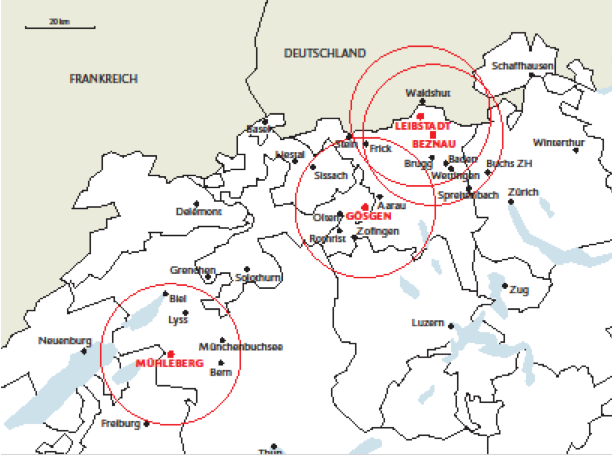 Karte: WOZ